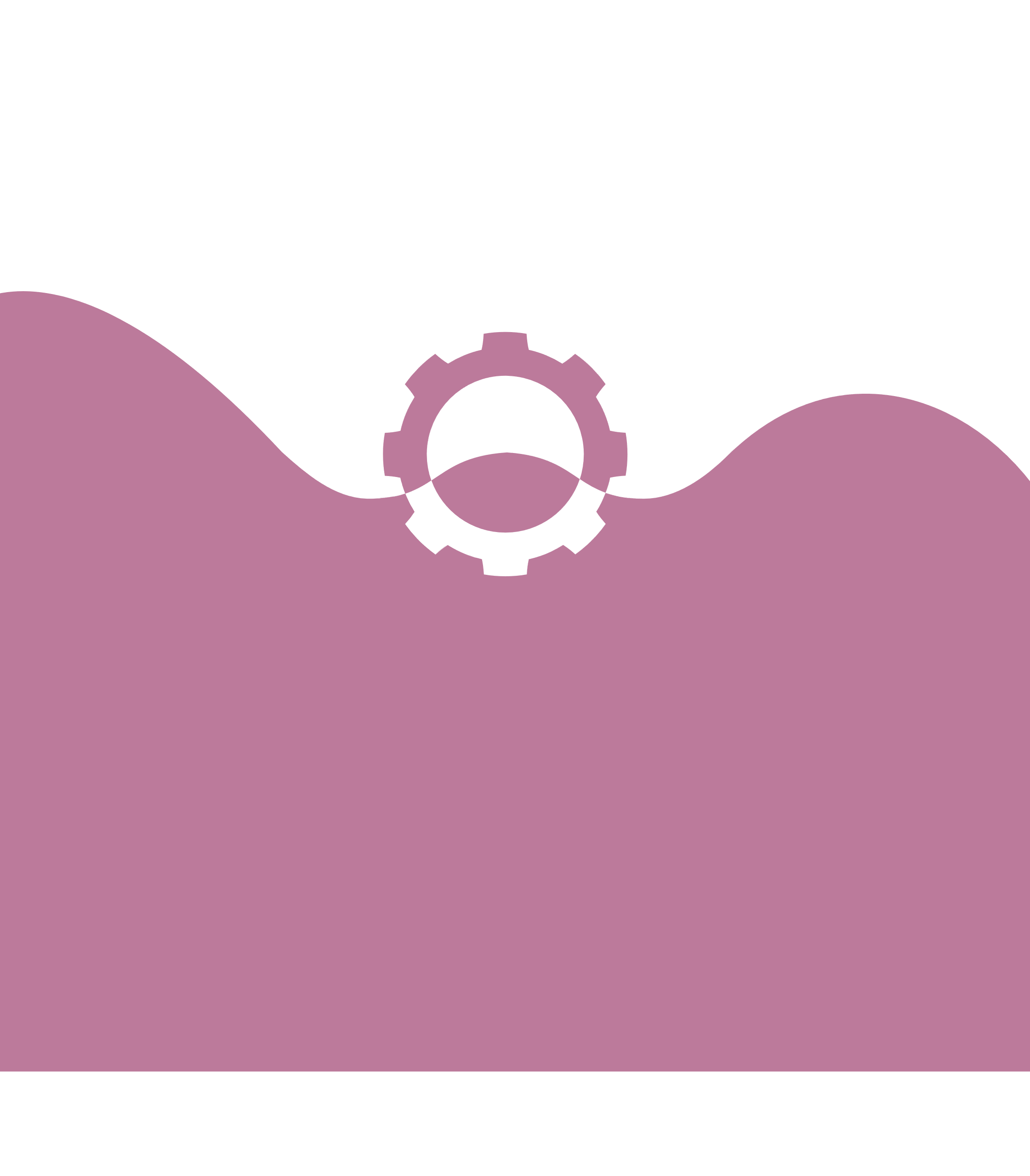 Forkortelser i vurdering av måloppnåelse:IN		ikke nåddB		begynnendeG		grunnleggendeH		høyHvis eleven ikke har nådd mål for aktuelt hovedtrinn, vurder om målene på et lavere hovedtrinn er nådd.NORSKGrunnleggende ferdigheter er integrert i kompetansemålene, der de bidrar til utvikling av og er en del av fagkompetansen og forstås slik: 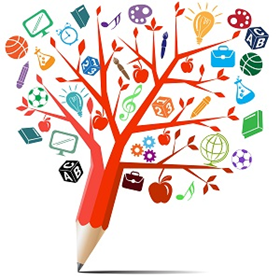 Muntlige ferdigheter i norsk er å skape mening gjennom å lytte, samtale og tale, og tilpasse språket til formål og mottaker. Norskfaget har et særlig ansvar for å utvikle elevenes evne til å mestre ulike muntlige kommunikasjonssituasjoner og kunne planlegge og framføre muntlige presentasjoner av ulik art. Utviklingen av muntlige ferdigheter i norskfaget forutsetter systematisk arbeid med ulike muntlige sjangere og strategier i stadig mer komplekse lytte- og talesituasjoner. Det innebærer å tilegne seg fagkunnskap ved å lytte aktivt og å forstå og å bruke det muntlige språket stadig mer nyansert og presist i samtale om norskfaglige emner, problemstillinger og tekster av økende omfang og kompleksitet. Å kunne skrive i norsk er å uttrykke seg i norskfaglige sjangere på en hensiktsmessig måte. Det vil si å kunne skrive teksttyper som er relevante for faget, og å kunne ta i bruk norskfaglige begreper. Å skrive i norskfaget er også en måte å utvikle og strukturere tanker på og en metode for å lære. Norskfaget har et særlig ansvar for å utvikle elevenes evne til å planlegge, utforme og bearbeide stadig mer komplekse tekster som er tilpasset formål og mottaker. Utviklingen av skriftlige ferdigheter i norskfaget forutsetter systematisk arbeid med formelle skriveferdigheter, tekstkunnskap og ulike skrivestrategier. Det innebærer å kunne uttrykke seg med stadig større språklig sikkerhet på både hovedmål og sidemål. Å kunne lese i norsk er å skape mening fra tekster fra nåtid og fortid i et bredt utvalg sjangere. Det innebærer å engasjere seg i tekster og få innsikt i andre menneskers tanker, opplevelser og skaperkraft. Det innebærer videre å kunne finne informasjon og forstå resonnementer og framstillinger i ulike typer tekster på skjerm og papir, og å kunne forholde seg kritisk og selvstendig til de leste tekstene. Utviklingen av leseferdigheter i norskfaget forutsetter at elevene leser ofte og mye, og at de arbeider systematisk med lesestrategier som er tilpasset formålet med lesingen, og med ulike typer tekster i faget. Utviklingen går fra grunnleggende avkoding og forståelse av enkle tekster til å kunne forstå, tolke, reflektere over og vurdere stadig mer komplekse tekster i ulike sjangere. Å kunne regne i norsk er å tolke og forstå informasjon i tekster som inneholder tall, størrelser eller geometriske figurer. Det vil si å kunne vurdere, reflektere over og kommunisere om sammensatte tekster som inneholder grafiske framstillinger, tabeller og statistikk. Utviklingen i regneferdigheter i norskfaget innebærer å skape helhetlig mening i stadig mer krevende tekster der ulike uttrykksformer må ses i sammenheng. Digitale ferdigheter i norsk er å bruke digitale verktøy, medier og ressurser for å innhente og behandle informasjon, skape og redigere ulike typer tekster og kommunisere med andre. I denne sammenhengen er det viktig å kunne vurdere og bruke kilder på en bevisst måte. Utviklingen av digitale ferdigheter er en del av lese- og skriveopplæringen i norskfaget, og innebærer å finne, bruke og etter hvert vurdere og referere til digitale kilder i skriftlige og muntlige tekster, og selv produsere stadig mer komplekse tekster. Videre innebærer det å utvikle kunnskap om opphavsrett og personvern, og ha en kritisk og selvstendig holdning til ulike typer digitale kilder. NORSK – KOMPETANSEMÅL ETTER 2. ÅRSTRINNElev:											Trinn:Utfylt av:										Dato:NORSK – KOMPETANSEMÅL ETTER 4. ÅRSTRINNElev:											Trinn:Utfylt av:										Dato:NORSK – KOMPETANSEMÅL ETTER 7. ÅRSTRINNElev:											Trinn:Utfylt av:										Dato:NORSK – KOMPETANSEMÅL ETTER 7. ÅRSTRINNElev:											Trinn:Utfylt av:										Dato:MATEMATIKKGrunnleggjande ferdigheiter er integrerte i kompetansemåla, der dei medverkar til utvikling av og er ein del av fagkompetansen og forstås slik: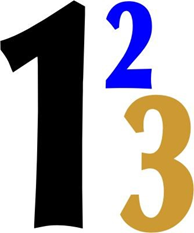 Munnlege ferdigheiter i matematikk inneber å skape meining gjennom å lytte, tale og samtale om matematikk. Det inneber å gjere seg opp ei meining, stille spørsmål og argumentere ved hjelp av både eit uformelt språk, presis fagterminologi og omgrepsbruk. Det vil seie å vere med i samtalar, kommunisere idear og drøfte matematiske problem, løysingar og strategiar med andre. Utvikling i munnlege ferdigheiter i matematikk går frå å delta i samtalar om matematikk til å presentere og drøfte komplekse faglege emne. Vidare går utviklinga frå å bruke eit enkelt matematisk språk til å bruke presis fagterminologi og uttrykksmåte og presise omgrep. Å kunne skrive i matematikk inneber å beskrive og forklare ein tankegang og setje ord på oppdagingar og idear. Det inneber å bruke matematiske symbol og det formelle matematiske språket til å løyse problem og presentere løysingar. Vidare vil det seie å lage teikningar, skisser, figurar, grafar, tabellar og diagram som er tilpassa mottakaren og situasjonen. Skriving i matematikk er ein reiskap for å utvikle eigne tankar og eiga læring. Utvikling i å skrive i matematikk går frå å bruke enkle uttrykksformer til gradvis å ta i bruk eit formelt symbolspråk og ein presis fagterminologi. Vidare går utviklinga frå å beskrive og systematisere enkle situasjonar med matematikkfagleg innhald til å byggje opp ein heilskapleg argumentasjon omkring komplekse samanhengar. Å kunne lese i matematikk inneber å forstå og bruke symbolspråk og uttrykksformer for å skape meining i tekstar frå daglegliv og yrkesliv så vel som matematikkfaglege tekstar. Matematikkfaget er prega av samansette tekstar som inneheld matematiske uttrykk, grafar, diagram, tabellar, symbol, formlar og logiske resonnement. Lesing i matematikk inneber å sortere informasjon, analysere og vurdere form og innhald og samanfatte informasjon frå ulike element i tekstar. Utvikling i å lese i matematikk går frå å finne og bruke informasjon i tekstar med enkelt symbolspråk til å finne meining og reflektere over komplekse fagtekstar med avansert symbolspråk og omgrepsbruk. Å kunne rekne som grunnleggjande ferdigheit inneber å bruke symbolspråk, matematiske omgrep, framgangsmåtar og varierte strategiar til problemløysing og utforsking som tek utgangspunkt både i praktiske, daglegdagse situasjonar og i matematiske problem. Dette inneber å kjenne att og beskrive situasjonar der matematikk inngår, og bruke matematiske metodar til å behandle problemstillingar. Eleven må òg kommunisere og vurdere kor gyldige løysingane er. Utvikling av å rekne i matematikk går frå grunnleggjande talforståing og å kjenne att og løyse problem ut frå enkle situasjonar til å analysere og løyse eit spekter av komplekse problem med eit variert utval av strategiar og metodar. Vidare inneber dette i aukande grad å bruke ulike hjelpemiddel i berekningar, modellering og kommunikasjon. Digitale ferdigheiter i matematikk inneber å bruke digitale verktøy til læring gjennom spel, utforsking, visualisering og presentasjon. Det handlar òg om å kjenne til, bruke og vurdere digitale verktøy til berekningar, problemløysing, simulering og modellering. Vidare vil det seie å finne informasjon, analysere, behandle og presentere data med formålstenlege verktøy, og vere kritisk til kjelder, analysar og resultat. Utvikling i digitale ferdigheiter inneber å arbeide med samansette digitale tekstar med aukande grad av kompleksitet. Vidare inneber det å bli stadig meir merksam på den nytten digitale verktøy har for læring i matematikkfaget.MATEMATIKK – KOMPETANSEMÅL ETTER 2. ÅRSTRINNElev:											Trinn:Utfylt av:										Dato:MATEMATIKK – KOMPETANSEMÅL ETTER 4. ÅRSTRINNElev:											Trinn:Utfylt av:										Dato:MATEMATIKK – KOMPETANSEMÅL ETTER 7. ÅRSTRINNElev:											Trinn:Utfylt av:										Dato:MATEMATIKK – KOMPETANSEMÅL ETTER 10. ÅRSTRINNElev:											Trinn:Utfylt av:										Dato:ENGELSKGrunnleggende ferdigheter er integrert i kompetansemålene der de bidrar til utvikling av og er en del av fagkompetansen og forstås slik: 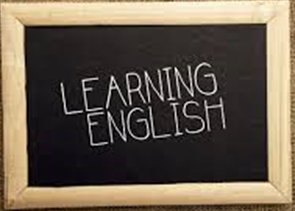 Muntlige ferdigheter i engelsk er å kunne lytte, tale og samhandle ved å bruke det engelske språket. Det betyr å vurdere og tilpasse uttrykksmåter til formål, mottaker og situasjon. Det innebærer videre å lære om sosiale konvensjoner og omgangsformer i engelskspråklige land og i internasjonale kontekster. Utvikling av muntlige ferdigheter i engelsk innebærer å bruke det muntlige språket gradvis mer presist og nyansert i samtaler og i andre typer muntlig kommunikasjon. Videre innebærer det å lytte til, forstå og drøfte forskjellige emner og problemstillinger for å tilegne seg fagkunnskap. Det innebærer også å kunne forstå varianter av muntlig engelsk fra forskjellige deler av verden. Å kunne skrive i engelsk er å kunne uttrykke ideer og meninger på en forståelig og hensiktsmessig måte ved å bruke det engelske skriftspråket. Det betyr å planlegge, utforme og bearbeide tekster som kommuniserer, og som har god struktur og sammenheng. I tillegg er skriving et redskap for språklæring. Utvikling av skriveferdigheter i engelsk innebærer å lære rettskriving og utvikle et økende repertoar av engelske ord og språklige strukturer. Videre innebærer det å utvikle en allsidig kompetanse i å skrive ulike typer generelle, litterære og faglige tekster på engelsk ved bruken av uformelt og formelt språk, tilpasset formål og mottaker. Å kunne lese i engelsk er å kunne skape mening ut fra ulike typer tekster. Det betyr å lese engelskspråklige tekster for å forstå, reflektere over og tilegne seg innsikt og kunnskap på tvers av kulturer og fagfelt. Det innebærer videre å forberede, utføre og bearbeide lesing av engelskspråklige tekster til forskjellige formål, og av varierende lengde og kompleksitet. Utvikling av leseferdigheter i engelsk er å ta i bruk lesestrategier tilpasset formålet med lesingen i stadig mer krevende tekster. Videre innebærer det å lese engelskspråklige tekster med flyt og forståelse, og utforske, drøfte, lære av og reflektere over ulike typer informasjon. Å kunne regne i engelsk er å kunne bruke relevante matematiske begreper på engelsk i ulike situasjoner. Det innebærer å kjenne til måleenheter som brukes i engelskspråklige land, og forstå og kommunisere om tall, grafiske framstillinger, tabeller og statistikk på engelsk. Utvikling av regneferdigheter i engelsk innebærer å bruke tall og regning ved å utvikle et repertoar av matematiske termer på engelsk knyttet til dagliglivet, og generelle og faglige emner.Digitale ferdigheter i engelsk er å kunne bruke et variert utvalg digitale verktøy, medier og ressurser for å styrke språklæringen, kommunisere på engelsk og tilegne seg relevant kunnskap i engelskfaget. Bruk av digitale ressurser gir mulighet for å oppleve engelskspråklige tekster i autentiske situasjoner, det vil si naturlige, ikke-tilpassede situasjoner. Utvikling av digitale ferdigheter innebærer å innhente og behandle informasjon for å skape ulike typer tekster. Digitale formkrav i tekster betyr at effekter, bilder, tabeller, overskrifter og punkter er satt sammen for å understreke og formidle et budskap. Det innebærer videre å bruke digitale kilder i skriftlige og muntlige tekster, og å ha en kritisk og selvstendig holdning til kildebruk. Digitale ferdigheter innebærer å utvikle kunnskap om opphavsrett og personvern gjennom etterprøvbare kildehenvisninger. ENGELSK – KOMPETANSEMÅL ETTER 2. ÅRSTRINNElev:											Trinn:Utfylt av:										Dato:ENGELSK – KOMPETANSEMÅL ETTER 4. ÅRSTRINNElev:											Trinn:Utfylt av:										Dato:ENGELSK – KOMPETANSEMÅL ETTER 7. ÅRSTRINNElev:											Trinn:Utfylt av:										Dato:ENGELSK – KOMPETANSEMÅL ETTER 10. ÅRSTRINNElev:											Trinn:Utfylt av:										Dato:INBGHMuntlig kommunikasjon Muntlig kommunikasjon Muntlig kommunikasjon Muntlig kommunikasjon Muntlig kommunikasjon Muntlig kommunikasjon 1aLytte, ta ordet etter tur og gi respons til andre i samtaler1bLytte til tekster på bokmål og nynorsk og samtale om dem 1cLytte etter, forstå, gjengi og kombinere informasjon 1dLeke, improvisere og eksperimentere med rim, rytme, språklyder, stavelser, meningsbærende elementer og ord 1eSamtale om hvordan valg av ord, stemmebruk og intonasjon skaper mening 1fFortelle sammenhengende om opplevelser og erfaringer 1gSette ord på egne følelser og meninger 1hUttrykke egne tekstopplevelser gjennom ord, tegning, sang og andre estetiske uttrykk  Skriftlig kommunikasjon  Skriftlig kommunikasjon  Skriftlig kommunikasjon  Skriftlig kommunikasjon  Skriftlig kommunikasjon  Skriftlig kommunikasjon 2aVise forståelse for sammenhengen mellom språklyd og bokstav og mellom talespråk og skriftspråk 2bTrekke lyder sammen til ord 2cLese store og små trykte bokstaver 2dLese enkle tekster med sammenheng og forståelse på papir og skjerm 2eBruke egne kunnskaper og erfaringer for å forstå og kommentere innholdet i leste tekster 2fSkrive setninger med store og små bokstaver og punktum i egen håndskrift og på tastatur 2gSkrive enkle beskrivende og fortellende tekster 2hArbeide kreativt med tegning og skriving i forbindelse med lesing 2iSkrive etter mønster av enkle eksempeltekster og ut fra andre kilder for skriving  Språk, litteratur og kultur  Språk, litteratur og kultur  Språk, litteratur og kultur  Språk, litteratur og kultur  Språk, litteratur og kultur  Språk, litteratur og kultur 3aSamtale om opphavet til og betydningen av noen kjente ordtak, begreper og faste uttrykk 3bSamtale om begrepene dialekt, bokmål og nynorsk 3cSamtale om hvordan ord og bilde virker sammen i bildebøker og andre bildemedier 3dSamtale om innhold og form i eldre og nyere sanger, regler og dikt 3eSamtale om personer og handling i eventyr og fortellinger 3fFinne skjønnlitteratur og sakprosa på biblioteket til egen lesing SumTotalt 23 kompetansemålSumTotalt 23 kompetansemålINBGH Muntlig kommunikasjon  Muntlig kommunikasjon  Muntlig kommunikasjon  Muntlig kommunikasjon  Muntlig kommunikasjon  Muntlig kommunikasjon 1aLytte etter, gjenfortelle, forklare og reflektere over innholdet i muntlige tekster1bForstå noe svensk og dansk tale 1cBruke et egnet ordforråd til å samtale om faglige emner, fortelle om egne erfaringer og uttrykke egne meninger 1dSamhandle med andre gjennom lek, dramatisering, samtale og diskusjon 1eFølge opp innspill fra andre i faglige samtaler og stille oppklarende og utdypende spørsmål1fVariere stemmebruk og intonasjon i framføring av tekster Skriftlig kommunikasjon  Skriftlig kommunikasjon  Skriftlig kommunikasjon  Skriftlig kommunikasjon  Skriftlig kommunikasjon  Skriftlig kommunikasjon 2aLese tekster av ulike typer på bokmål og nynorsk med sammenheng og forståelse 2bFinne informasjon ved å kombinere ord og illustrasjoner i tekster på skjerm og papir2cGjenkjenne og bruke språklige virkemidler som gjentakelse, kontrast og enkle språklige bilder2dLese, reflektere over og samtale om egne og andres tekster2eBruke ulike typer notater og eksempeltekster som grunnlag for egen skriving2fSkrive enkle fortellende, beskrivende og argumenterende tekster2gSkrive med sammenhengende og funksjonell håndskrift og bruke tastatur i egen skriving2hStrukturere tekster med overskrift, innledning, hoveddel og avslutning2iVariere ordvalg og setningsbygning i egen skriving2jLage tekster som kombinerer ord, lyd og bilde, med og uten digitale verktøy2kSøke etter informasjon, skape, lagre og gjenfinne tekster ved hjelp av digitale verktøy2lBruke bibliotek og internett til å finne stoff til egen skriving Språk, litteratur og kultur  Språk, litteratur og kultur  Språk, litteratur og kultur  Språk, litteratur og kultur  Språk, litteratur og kultur  Språk, litteratur og kultur 3aBeskrive ordklasser og deres funksjon3bForklare hvordan man gjennom språkbruk kan krenke andre 	 	 	 3cBeskrive eget talemål og sammenligne med andres 	 	 	 3dSamtale om innhold og form i sammensatte tekster 	3eGi uttrykk for egne tanker og opplevelser om barnelitteratur, teater, film, dataspill og TV-program3fSamtale om sanger, regler, dikt, fortellinger og eventyr fra fortid og nåtid på bokmål, nynorsk og i oversettelse fra samisk og andre språk 3gGi uttrykk for egne tanker om språk, personer og handling i tekster fra ulike tider og kulturer 	SumTotalt 25 kompetansemålSumTotalt 25 kompetansemålINBGHMuntlig kommunikasjon Muntlig kommunikasjon Muntlig kommunikasjon Muntlig kommunikasjon Muntlig kommunikasjon Muntlig kommunikasjon 1aLytte til og videreutvikle innspill fra andre og skille mellom meninger og fakta1bUttrykke og grunngi egne standpunkter og vise respekt for andres1cBruke sang, musikk og bilder i framføringer og presentasjoner1dOpptre i ulike roller gjennom drama-aktiviteter, opplesing og presentasjon1eUttrykke seg med et variert ordforråd tilpasset kommunikasjonssituasjonen1fPresentere et fagstoff tilpasset formål og mottaker, med eller uten digitale verktøy1gVurdere andres muntlige framføringer ut fra faglige kriterierSkriftlig kommunikasjon Skriftlig kommunikasjon Skriftlig kommunikasjon Skriftlig kommunikasjon Skriftlig kommunikasjon Skriftlig kommunikasjon 2aLese et bredt utvalg norske og oversatte tekster i ulike sjangere på bokmål og nynorsk, og reflektere over innhold og form i teksten2bReferere, oppsummere og reflektere over hovedmomenter i en tekst2cLese enkle tekster på svensk og dansk og gjengi og kommentere innholdetforstå og tolke opplysninger fra flere uttrykksformer i en sammensatt tekst2dForstå og tolke opplysninger fra flere uttrykksformer i en sammensatt tekst2eMestre sentrale regler i formverk og ortografi og skrive tekster med variert setningsbygning og funksjonell tegnsetting2fSkrive sammenhengende med personlig og funksjonell håndskrift, og bruke tastatur på en hensiktsmessig måte2gSkrive tekster med klart uttrykt tema og skape sammenheng mellom setninger og avsnitt2hSkrive fortellende, beskrivende, reflekterende og argumenterende tekster etter mønster av eksempeltekster og andre kilder, og tilpasse egne tekster til formål og mottaker2iEksperimentere med skriving av enkle tekster på sidemål2jGi tilbakemelding på andres tekster ut fra faglige kriterier og bearbeide egne tekster på bakgrunn av tilbakemeldinger2kBruke digitale kilder og verktøy til å lage sammensatte tekster med hyperkoplinger og varierte estetiske virkemidler2lVelge ut og vurdere informasjon fra bibliotek og digitale informasjonskanaler Språk, litteratur og kultur  Språk, litteratur og kultur  Språk, litteratur og kultur  Språk, litteratur og kultur  Språk, litteratur og kultur  Språk, litteratur og kultur 3aGi eksempler på noen likheter og forskjeller mellom muntlig og skriftlig språk3bUtføre grunnleggende setningsanalyse og vise hvordan tekster er bygd opp ved hjelp av begreper fra grammatikk og tekstkunnskap3cSammenligne språk og språkbruk i tekster på bokmål og nynorsk3dLese og uttale stedsnavn som inneholder spesielle nordsamiske bokstaver, og kjenne til enkelte ord og uttrykk på ett av de samiske språkene3eSammenligne talemål i eget miljø med andre talemålsvarianter og med de skriftlige målformene bokmål og nynorsk3fGi eksempler på og reflektere over hvordan språk kan uttrykke og skape holdninger til enkeltindivider og grupper av mennesker 3gPresentere egne tolkinger av personer, handling og tema i et variert utvalg av barne- og ungdomslitteratur på bokmål og nynorsk og i oversettelse fra samisk 3hVurdere tekster med utgangspunkt i egne opplevelser og med forståelse for språk og innhold 3iKjenne til opphavsrettslige regler for bruk av kilder 3jBruke forskjellige former for digitale og papirbaserte ordbøkerSum Totalt 29 kompetansemålSum Totalt 29 kompetansemålINBGH Muntlig kommunikasjon  Muntlig kommunikasjon  Muntlig kommunikasjon  Muntlig kommunikasjon  Muntlig kommunikasjon  Muntlig kommunikasjon 1aLytte til, oppsummere hovedinnhold og trekke ut relevant informasjon i muntlige tekster1bLytte til, forstå og gjengi informasjon fra svensk og dansk1cSamtale om form, innhold og formål i litteratur, teater og film og framføre tolkende opplesing og dramatisering1dDelta i diskusjoner med begrunnede meninger og saklig argumentasjon1ePresentere norskfaglige og tverrfaglige emner med relevant terminologi og formålstjenlig bruk av digitale verktøy og medier1fVurdere egne og andres muntlige framføringer ut fra faglige kriterierSkriftlig kommunikasjon Skriftlig kommunikasjon Skriftlig kommunikasjon Skriftlig kommunikasjon Skriftlig kommunikasjon Skriftlig kommunikasjon 2aOrientere seg i store tekstmengder på skjerm og papir for å finne, kombinere og vurdere relevant informasjon i arbeid med faget2bLese og analysere et bredt utvalg tekster i ulike sjangere og medier på bokmål og nynorsk og formidle mulige tolkninger2cGjengi innholdet og finne tema i et utvalg tekster på svensk og dansk2dSkrive ulike typer tekster etter mønster av eksempeltekster og andre kilder2eGjenkjenne virkemidlene humor, ironi, kontraster og sammenligninger, symboler og språklige bilder og bruke noen av dem i egne tekster2fPlanlegge, utforme og bearbeide egne tekster manuelt og digitalt, og vurdere dem underveis i prosessen ved hjelp av kunnskap om språk og tekst2gUttrykke seg med et variert ordforråd og mestre formverk, ortografi og tekstbinding2hSkrive kreative, informative, reflekterende og argumenterende tekster på hovedmål og sidemål med begrunnede synspunkter og tilpasset mottaker, formål og medium2iIntegrere, referere og sitere relevante kilder på en etterprøvbar måte der det er hensiktsmessigSpråk, litteratur og kultur Språk, litteratur og kultur Språk, litteratur og kultur Språk, litteratur og kultur Språk, litteratur og kultur Språk, litteratur og kultur 3aGjenkjenne retoriske appellformer og måter å argumentere på3bDrøfte hvordan språkbruk kan virke diskriminerende og trakasserende3cGjøre rede for noen kjennetegn ved hovedgrupper av talemål i Norge, og diskutere holdninger til ulike talemål og til de skriftlige målformene nynorsk og bokmål3dBeherske grammatiske begreper som beskriver hvordan språk er bygd opp3eBruke grammatiske begreper til å sammenligne nynorsk og bokmål3fForklare bakgrunnen for at det er to likestilte norske målformer, og gjøre rede for språkdebatt og språklig variasjon i Norge i dag3gGjøre rede for utbredelsen av de samiske språkene og for rettigheter i forbindelse med samisk språk i Norge3hPresentere tema og uttrykksmåter i et utvalg sentrale samtidstekster og noen klassiske tekster i norsk litteratur3iGi eksempler på og kommentere hvordan samfunnsforhold, verdier og tenkemåter framstilles i oversatte tekster fra samisk og andre språk3jBeskrive samspillet mellom estetiske virkemidler i sammensatte tekster, og reflektere over hvordan vi påvirkes av lyd, språk og bilder3kPresentere resultatet av fordypning i to selvvalgte emner: et forfatterskap, et litterært emne eller et språklig emne, og begrunne valg av tekster og emne3lForklare og bruke grunnleggende prinsipper for personvern og opphavsrett ved publisering og bruk av teksterSumTotalt 27 kompetansemålSumTotalt 27 kompetansemålINBGH Tal  Tal  Tal  Tal  Tal  Tal 1aTelje til 100, dele opp og byggje mengder opp til 10, setje saman og dele opp tiargrupper opp til 100 og dele tosifra tal i tiarar og einarar1bBruke tallinja til berekningar og til å vise talstorleikar1cGjere overslag over mengder, telje opp, samanlikne tal og uttrykkje talstorleikar på varierte måtar1dUtvikle, bruke og samtale om varierte reknestrategiar for addisjon og subtraksjon av tosifra tal og vurdere kor rimelege svara er1eDoble og halvere1fKjenne att, samtale om og vidareføre strukturar i enkle talmønster Geometri  Geometri  Geometri  Geometri  Geometri  Geometri 2aKjenne att og beskrive trekk ved enkle to- og tredimensjonale figurar i samband med hjørne, kantar og flater og sortere og setje namn på figurane etter desse trekka2bKjenne att, bruke og samtale om spegelsymmetri i praktiske situasjonar2cLage og utforske geometriske mønster, både med og utan digitale verktøy, og beskrive dei munnleg Måling  Måling  Måling  Måling  Måling  Måling 3aMåle og samanlikne storleikar som gjeld lengd og areal, ved hjelp av ikkje-standardiserte og standardiserte måleiningar, beskrive korleis og samtale om resultata3bNemne dagar, månader og enkle klokkeslett3cKjenne att norske myntar og setlar opp til 100 og bruke dei i kjøp og sal Statistikk Statistikk Statistikk Statistikk Statistikk Statistikk4aSamle, sortere, notere og illustrere data med teljestrekar, tabellar og søylediagram og samtale om prosessen og kva illustrasjonane fortel om datamaterialetSumTotalt 13 kompetansemålSumTotalt 13 kompetansemålINBGHTal Tal Tal Tal Tal Tal 1aBeskrive og bruke plassverdisystemet for dei heile tala, bruke positive og negative heile tal, enkle brøkar og desimaltal i praktiske samanhengar og uttrykkje talstorleikar på varierte måtar1bGjere overslag over og finne tal ved hjelp av hovudrekning, teljemateriell og skriftlege notat, gjennomføre overslagsrekning og vurdere sva1cUtvikle, bruke og samtale om ulike reknemetodar for addisjon og subtraksjon av fleirsifra tal både i hovudet og på papiret1dUtvikle og bruke varierte metodar for multiplikasjon og divisjon, bruke dei i praktiske situasjonar og bruke den vesle multiplikasjonstabellen i hovudrekning og i oppgåveløysing1eFinne informasjon i tekstar eller praktiske samanhengar, velje rekneart og grunngje valet, bruke tabellkunnskap og utnytte samanhengar mellom rekneartane, vurdere resultatet og presentere løysinga1fKjenne att, eksperimentere med, beskrive og vidareføre strukturar i talmønster1gBruke matematiske symbol og uttrykksmåtar for å uttrykkje matematiske samanhengar i oppgåveløysingGeometri Geometri Geometri Geometri Geometri Geometri 2aKjenne att, beskrive trekk ved og sortere sirklar, mangekantar, kuler, sylindrar og polyeder2bTeikne, byggje, utforske og beskrive geometriske figurar og modellar i praktiske samanhengar, medrekna teknologi og design2cKjenne att, bruke og beskrive spegelsymmetri og parallellforskyving i konkrete situasjonar2dLage og utforske geometriske mønster og beskrive dei munnleg2eLese av, plassere og beskrive posisjonar i rutenett, på kart og i koordinatsystem, både med og utan digitale verktøyMåling Måling Måling Måling Måling Måling 3aGjere overslag over og måle lengd, areal, volum, masse, temperatur, tid og vinklar, samtale om resultata og vurdere om dei er rimelege3bBruke ikkje-standardiserte måleiningar og forklare formålet med å standardisere måleiningar og bruke og gjere om mellom vanlege måleiningar3cSamanlikne storleikar ved hjelp av høvelege målereiskapar og enkel berekning, presentere resultata og vurdere om dei er rimelege3dLøyse praktiske oppgåver som gjeld kjøp og salStatistikkStatistikkStatistikkStatistikkStatistikkStatistikk4aSamle, sortere, notere og illustrere data på formålstenlege måtar med teljestrekar, tabellar og søylediagram, med og utan digitale verktøy, og samtale om prosess og framstillingSumTotalt 17 kompetansemålSumTotalt 17 kompetansemålINBGHTal Tal Tal Tal Tal Tal 1aBeskrive og bruke plassverdisystemet for desimaltal, rekne med positive og negative heile tal, desimaltal, brøkar og prosent og plassere dei ulike storleikane på tallina1bFinne samnemnar (bm.: fellesnevner) og utføre addisjon, subtraksjon og multiplikasjon av brøkar1cUtvikle, bruke og diskutere metodar for hovudrekning, overslagsrekning og skriftleg rekning og bruke digitale verktøy i berekningar1dBeskrive referansesystemet og notasjonen som blir nytta for formlar i eit rekneark, og bruke rekneark til å utføre og presentere berekningar1eFinne informasjon i tekstar eller praktiske samanhengar, stille opp og forklare berekningar og framgangsmåtar, vurdere resultatet og presentere og diskutere løysinga1fUtforske og beskrive strukturar og forandringar i geometriske mønster og talmønster med figurar, ord og formlar1gStille opp og løyse enkle likningar og løyse opp og rekne med parentesar i addisjon, subtraksjon og multiplikasjon av talGeometri Geometri Geometri Geometri Geometri Geometri 2aanalysere eigenskapar ved to- og tredimensjonale figurar og beskrive fysiske gjenstandar innanfor daglegliv og teknologi ved hjelp av geometriske omgrep2bbyggje tredimensjonale modellar, teikne perspektiv med eitt forsvinningspunkt og diskutere prosessane og produkta2cbeskrive og gjennomføre spegling, rotasjon og parallellforskyving2dbeskrive plassering og flytting i rutenett, på kart og i koordinatsystem, med og utan digitale hjelpemiddel, og bruke koordinatar til å berekne avstandar parallelt med aksane i eit koordinatsystemMåling Måling Måling Måling Måling Måling 3aVelje høvelege målereiskapar og gjere praktiske målingar i samband med daglegliv og teknologi og vurdere resultata ut frå presisjon og måleusikkerheit3bGjere overslag over og måle storleikar for lengd, areal, masse, volum, vinkel og tid og bruke tidspunkt og tidsintervall i enkle berekningar, diskutere resultata og vurdere kor rimelege dei er3cVelje høvelege måleiningar og rekne om mellom ulike måleiningar3dForklare oppbygginga av mål for lengd, areal og volum og berekne omkrins, areal, overflate og volum av to- og tredimensjonale figurar3eBruke målestokk til å berekne avstandar og lage og samtale om kart og arbeidsteikningar, med og utan digitale verktøy3fBruke forhold i praktiske samanhengar, rekne med fart og rekne om mellom valutaerStatistikkStatistikkStatistikkStatistikkStatistikkStatistikk4aPlanleggje og samle inn data i samband med observasjonar, spørjeundersøkingar og eksperiment4bRepresentere data i tabellar og diagram som er framstilte med og utan digitale verktøy, lese og tolke framstillingane og vurdere kor nyttige dei er4cFinne median, typetal og gjennomsnitt i enkle datasett og vurdere dei ulike sentralmåla i forhold til kvarandre4dVurdere og samtale om sjansar i daglegdagse samanhengar, spel og eksperiment og berekne sannsyn i enkle situasjonarSumTotalt 21 kompetansemålSumTotalt 21 kompetansemålINBGHTal Tal Tal Tal Tal Tal 1aSamanlikne og rekne om mellom heile tal, desimaltal, brøkar, prosent, promille og tal på standardform, uttrykkje slike tal på varierte måtar og vurdere i kva for situasjonar ulike representasjonar er formålstenlege1bRekne med brøk, utføre divisjon av brøkar og forenkle brøkuttrykk1cBruke faktorar, potensar, kvadratrøter og primtal i berekningar1dUtvikle, bruke og gjere greie for ulike metodar i hovudrekning, overslagsrekning og skriftleg rekning med dei fire rekneartane1eBehandle, faktorisere og forenkle algebrauttrykk, knyte uttrykka til praktiske situasjonar, rekne med formlar, parentesar og brøkuttrykk og bruke kvadratsetningane1fLøyse likningar og ulikskapar av første grad og likningssystem med to ukjende og bruke dette til å løyse praktiske og teoretiske problem1gGjere berekningar om forbruk, bruk av kredittkort, inntekt, lån og sparing, setje opp budsjett og rekneskap ved å bruke rekneark og gjere greie for berekningar og presentere resultata1hAnalysere samansette problemstillingar, identifisere faste og variable storleikar, kople samansette problemstillingar til kjende løysingsmetodar, gjennomføre berekningar og presentere resultata på ein formålstenleg måte1iBruke tal og variablar i utforsking, eksperimentering og praktisk og teoretisk problemløysing og i prosjekt med teknologi og designGeometri Geometri Geometri Geometri Geometri Geometri 2aUndersøkje og beskrive eigenskapar ved to- og tredimensjonale figurar og bruke eigenskapane i samband med konstruksjonar og berekningar2bUtføre, beskrive og grunngje geometriske konstruksjonar med passar og linjal og dynamisk geometriprogram2cBruke og grunngje bruken av formlikskap og Pytagoras’ setning i berekning av ukjende storleikar2dTolke og lage arbeidsteikningar og perspektivteikningar med fleire forsvinningspunkt, med og utan digitale verktøy2eBruke koordinatar til å avbilde figurar og utforske eigenskapar ved geometriske former, med og utan digitale verktøy2fUtforske, eksperimentere med og formulere logiske resonnement ved hjelp av geometriske idear og gjere greie for geometriske forhold som har særleg mykje å seie i teknologi, kunst og arkitekturMåling Måling Måling Måling Måling Måling 3aGjere overslag over og berekne lengd, omkrins, vinkel, areal, overflate, volum, tid, fart og massetettleik og bruke og endre målestokk3bVelje høvelege måleiningar, forklare samanhengar og rekne om mellom ulike måleiningar, bruke og vurdere måleinstrument og målemetodar i praktisk måling og drøfte presisjon og måleusikkerheit3cGjere greie for talet π og bruke det i berekningar av omkrins, areal og volumStatistikk, sannsyn og kombinatorikkStatistikk, sannsyn og kombinatorikkStatistikk, sannsyn og kombinatorikkStatistikk, sannsyn og kombinatorikkStatistikk, sannsyn og kombinatorikkStatistikk, sannsyn og kombinatorikk4aGjennomføre undersøkingar og bruke databasar til å søkje etter og analysere statistiske data og vise kjeldekritikk4bOrdne og gruppere data, finne og drøfte median, typetal, gjennomsnitt og variasjonsbreidd, presentere data, med og utan digitale verktøy, og drøfte ulike dataframstillingar og kva inntrykk dei kan gje4cFinne og diskutere sannsyn gjennom eksperimentering, simulering og berekning i daglegdagse samanhengar og spel4dBeskrive utfallsrom og uttrykkje sannsyn som brøk, prosent og desimaltal4eDrøfte og løyse enkle kombinatoriske problemFunksjonarFunksjonarFunksjonarFunksjonarFunksjonarFunksjonar5aLage funksjonar som beskriv numeriske samanhengar og praktiske situasjonar, med og utan digitale verktøy, beskrive og tolke dei og omsetje mellom ulike representasjonar av funksjonar, som grafar, tabellar, formlar og tekstar5bIdentifisere og utnytte eigenskapane til proporsjonale, omvendt proporsjonale, lineære og kvadratiske funksjonar og gje døme på praktiske situasjonar som kan beskrivast med desse funksjonaneSumTotalt 25 kompetansemålSumTotalt 25 kompetansemålINBGHSpråklæring Språklæring Språklæring Språklæring Språklæring Språklæring 1aGi eksempler på noen situasjoner der det kan være nyttig å kunne engelsk1bFinne ord og uttrykk som er felles for engelsk og eget morsmål1cBruke digitale ressurser i opplevelse av språketMuntlig kommunikasjon Muntlig kommunikasjon Muntlig kommunikasjon Muntlig kommunikasjon Muntlig kommunikasjon Muntlig kommunikasjon 2aLytte etter og bruke engelske språklyder gjennom praktisk-estetiske uttrykksmåter2bLytte til og forstå enkle instruksjoner på engelsk2cLytte til og forstå ord og uttrykk i engelskspråklige rim, regler, sanger, eventyr og fortellinger2dForstå og bruke noen engelske ord, uttrykk og setningsmønstre knyttet til nære omgivelser og egne interesser2eHilse, stille og svare på enkle spørsmål og bruke noen høflighetsuttrykk2fDelta i enkle innøvde dialoger og spontane samtaler knyttet til nære omgivelser og egne opplevelser2gBruke tall i samtale om nære omgivelser og egne opplevelserSkriftlig kommunikasjon Skriftlig kommunikasjon Skriftlig kommunikasjon Skriftlig kommunikasjon Skriftlig kommunikasjon Skriftlig kommunikasjon 3akjenne igjen sammenhengen mellom noen engelske språklyder og stavemønstre3beksperimentere med å lese og skrive engelske ord, uttrykk og enkle setninger knyttet til nære omgivelser og egne interesserKultur, samfunn og litteraturKultur, samfunn og litteraturKultur, samfunn og litteraturKultur, samfunn og litteraturKultur, samfunn og litteraturKultur, samfunn og litteratur4asamtale om sider ved barns dagligliv i engelskspråklige land4bta del i og oppleve barnekultur fra engelskspråklige land gjennom å bruke ord, bilder, musikk og bevegelse4cgi uttrykk for egne opplevelser av engelskspråklige rim, regler, sanger, eventyr og fortellingerSumTotalt 15 kompetansemålSumTotalt 15 kompetansemålINBGHSpråklæring Språklæring Språklæring Språklæring Språklæring Språklæring 1aIdentifisere situasjoner der det kan være nyttig eller nødvendig å kunne engelsk1bSamtale om eget arbeid med å lære engelsk1cFinne likheter mellom ord og uttrykksmåter i engelsk og eget morsmål1dBruke digitale ressurser og andre hjelpemidler i utforsking av språketMuntlig kommunikasjon Muntlig kommunikasjon Muntlig kommunikasjon Muntlig kommunikasjon Muntlig kommunikasjon Muntlig kommunikasjon 2aBruke enkle lytte- og talestrategier2bLytte til og forstå betydningen av ord og uttrykk ut fra sammenhengen de er brukt i2cForstå og bruke engelske ord, uttrykk og setningsmønstre knyttet til egne behov og følelser, dagligliv, fritid og interesser2dForstå hovedinnholdet i rim, regler, sanger, eventyr og fortellinger2eBruke noen høflighetsuttrykk og enkle fraser for å få hjelp til å forstå og bli forstått2fDelta i dagligdagse samtaler knyttet til nære omgivelser og egne opplevelser2gSi det engelske alfabetet og stave navn og bostedsnavn2hForstå og bruke ord og uttrykk knyttet til priser, mengder, form og størrelser i kommunikasjon om dagligliv, fritid og interesserSkriftlig kommunikasjon Skriftlig kommunikasjon Skriftlig kommunikasjon Skriftlig kommunikasjon Skriftlig kommunikasjon Skriftlig kommunikasjon 3aBruke enkle lese- og skrivestrategier3bForstå sammenhengen mellom engelske språklyder og bokstaver og trekke lyder sammen til ord3cForstå betydningen av ord og uttrykk ut fra sammenhengen de er brukt i3dLese, forstå og skrive engelske ord og uttrykk knyttet til egne behov og følelser, dagligliv, fritid og interesser3eForstå hovedinnholdet i enkle tekster om kjente emner3fSkrive korte tekster som uttrykker meninger og interesser, og som beskriver, forteller og spør3gBruke noen vanlige småord og enkle stave- og setningsmønstre3hBruke digitale verktøy for å hente informasjon og eksperimentere med å skape tekstKultur, samfunn og litteraturKultur, samfunn og litteraturKultur, samfunn og litteraturKultur, samfunn og litteraturKultur, samfunn og litteraturKultur, samfunn og litteratur4aGi noen eksempler på engelskspråklige land og kjente personer derfra4bSamtale om noen sider ved ulike levesett, tradisjoner og skikker i engelskspråklige land og i Norge4cDelta i framføring av engelskspråklige rim, regler, sanger, korte skuespill og fortellinger4dGi uttrykk for egne tanker og meninger i møte med engelskspråklig litteratur og barnekultur4eLage egne tekster inspirert av engelskspråklig litteratur og barnekulturSumTotalt 25 kompetansemålSumTotalt 25 kompetansemålINBGHSpråklæring Språklæring Språklæring Språklæring Språklæring Språklæring 1aIdentifisere og bruke ulike situasjoner og læringsstrategier for å utvide egne ferdigheter i engelsk1bBeskrive eget arbeid med å lære engelsk1cIdentifisere noen språklige likheter og ulikheter mellom engelsk og eget morsmål1dBruke digitale ressurser og andre hjelpemidler i egen språklæringMuntlig kommunikasjon Muntlig kommunikasjon Muntlig kommunikasjon Muntlig kommunikasjon Muntlig kommunikasjon Muntlig kommunikasjon 2aBruke lytte- og talestrategier2bForstå og bruke et ordforråd knyttet til kjente emner2cForstå hovedinnholdet i muntlige tekster om kjente emner2dBruke høflighetsuttrykk og situasjonsrelaterte uttrykk2eUttrykke seg for å få hjelp til å forstå og bli forstått i ulike situasjoner2fUttrykke og begrunne egen mening om kjente emner2gInnlede, holde i gang og avslutte samtaler knyttet til kjente situasjoner2hBruke grunnleggende mønstre for uttale, intonasjon, ordbøying og setningstyper i kommunikasjon2iUttrykke seg om enkle beregninger, valuta og måleenheter i kommunikasjon om dagligdagse situasjonerSkriftlig kommunikasjon Skriftlig kommunikasjon Skriftlig kommunikasjon Skriftlig kommunikasjon Skriftlig kommunikasjon Skriftlig kommunikasjon 3aBruke lese- og skrivestrategier3bForstå og bruke et ordforråd knyttet til kjente emner3cForstå hovedinnholdet i selvvalgte tekster3dLese og forstå ulike typer tekster av varierende omfang fra forskjellige kilder3eTa notater for å lage ulike typer tekster3fSkrive sammenhengende tekster som forteller, gjenforteller, beskriver opplevelser og uttrykker egne meninger3gBruke grunnleggende mønstre for rettskriving, ordbøying, setnings- og tekstbygging i produksjon av tekst3hBruke digitale verktøy og andre hjelpemidler for å finne relevant informasjon og lage ulike typer teksterKultur, samfunn og litteraturKultur, samfunn og litteraturKultur, samfunn og litteraturKultur, samfunn og litteraturKultur, samfunn og litteraturKultur, samfunn og litteratur4aFortelle om personer, steder og begivenheter fra engelskspråklige land4bSamtale om levesett og omgangsformer i ulike kulturer i engelskspråklige land og i Norge, deriblant samisk kultur4cLese engelskspråklig barne- og ungdomslitteratur og samtale om personer og innhold4dGi uttrykk for egne reaksjoner på engelskspråklige litterære tekster, film, nettkultur, bilder og musikk4eUttrykke seg på en kreativ måte inspirert av ulike typer engelskspråklige litterære tekster fra forskjellige kilder4fFormidle korte tekster om selvvalgte emnerSumTotalt 27 kompetansemålSumTotalt 27 kompetansemålINBGHSpråklæring Språklæring Språklæring Språklæring Språklæring Språklæring 1aBruke ulike situasjoner, arbeidsmåter og læringsstrategier for å utvikle egne ferdigheter i engelsk1bKommentere eget arbeid med å lære engelsk1cIdentifisere vesentlige språklige likheter og ulikheter mellom engelsk og eget morsmål, og bruke dette i egen språklæring1dVelge ulike digitale ressurser og andre hjelpemidler, og bruke dem på en selvstendig måte i egen språklæringMuntlig kommunikasjon Muntlig kommunikasjon Muntlig kommunikasjon Muntlig kommunikasjon Muntlig kommunikasjon Muntlig kommunikasjon 2aVelge og bruke ulike lytte- og talestrategier tilpasset formålet2bForstå og bruke et generelt ordforråd knyttet til forskjellige emner2cVise evne til å skille mellom positivt og negativt ladede uttrykk som refererer til enkeltindivider og grupper av mennesker2dForstå hovedinnhold og detaljer i ulike typer muntlige tekster om forskjellige emner2eLytte til og forstå varianter av engelsk fra forskjellige autentiske situasjoner2fUttrykke seg med flyt og sammenheng tilpasset formål og situasjon2gUttrykke og begrunne egen mening om forskjellige emner2hInnlede, holde i gang og avslutte samtaler om forskjellige emner ved å stille spørsmål og følge opp innspill2iBruke sentrale mønstre for uttale, intonasjon, ordbøying og ulike setningstyper i kommunikasjon2jForstå og bruke ulike uttrykk for tall og andre data i kommunikasjonSkriftlig kommunikasjon Skriftlig kommunikasjon Skriftlig kommunikasjon Skriftlig kommunikasjon Skriftlig kommunikasjon Skriftlig kommunikasjon 3aVelge og bruke ulike lese- og skrivestrategier tilpasset formålet3bForstå og bruke et generelt ordforråd knyttet til forskjellige emner3cVise evne til å skille mellom positivt og negativt ladede uttrykk som refererer til enkeltindivider og grupper av mennesker3dForstå hovedinnhold og detaljer i selvvalgte tekster3eLese, forstå og vurdere ulike typer tekster av varierende omfang om forskjellige emner3fBruke egne notater og forskjellige kilder som grunnlag for skriving3gSkrive ulike typer tekster med struktur og sammenheng3hBruke sentrale mønstre for rettskriving, ordbøying, setnings- og tekstbygging i produksjon av tekst3iBruke digitale verktøy og formkrav for informasjonsbehandling, tekstproduksjon og kommunikasjonKultur, samfunn og litteraturKultur, samfunn og litteraturKultur, samfunn og litteraturKultur, samfunn og litteraturKultur, samfunn og litteraturKultur, samfunn og litteratur4aDrøfte levesett og omgangsformer i Storbritannia, USA, andre engelskspråklige land og Norge4bGjøre rede for trekk ved historie og geografi i Storbritannia og USA4cDrøfte ulike typer engelskspråklige litterære tekster fra engelskspråklige land4dBeskrive og reflektere over situasjonen til urfolk i engelskspråklige land4eLage, formidle og samtale om egne tekster inspirert av engelskspråklig litteratur, film og kulturelle uttrykksformer4fSamtale om og formidle aktuelle og faglige emnerSumTotalt 29 kompetansemålSumTotalt 29 kompetansemål